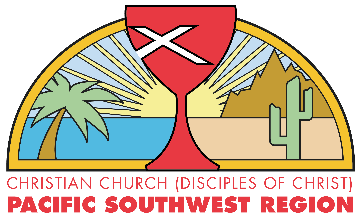 Programa de asistencia para los discípulos mayores(para mayores de 62 años)SOLICITUD DE SUBVENCION UNICAEscriba toda la información en letra moldeINFORMACIÓN DEL SOLICITANTE	   (DD/MM/AAAA)Dirección de residencia del solicitanteDirección postal si es diferente de la dirección residencial anteriorCongregación a la que pertenece el solicitanteDatos de la persona que presenta la solicitud, si es diferente del solicitantePersona designada como responsable de representar al solicitante (No existe responsabilidad financiera para el solicitante)(es decir, familiar, persona con un poder legal, tutor que esté en contacto regular con el solicitante)DEMOSTRACIÓN DE NECESIDAD ECONÓMICAUso del solicitante de los recursos disponibles para solventar los gastos de manutenciónSe anima a los solicitantes a hacer uso de los recursos disponibles en la comunidad para obtener ayuda. Marque la casilla si el solicitante se ha comunicado con alguna agencia para ayudar a obtener recursos financieros disponibles.¿Qué alternativas, en su caso, ha puesto en práctica o explorado para reducir sus gastos de manutención?  ¿Hay algo más que pueda hacer?Información sobre las partes que contribuyen a su manutención económicaINFORMACIÓN FINANCIERA DEL SOLICITANTEEfectivo	Saldos de préstamosValor de los bienes inmuebles	Tarjetas de créditoOtro	OtroINFORMACIÓN DE REFERENCIA DE LA CONGREGACIÓNProporcione la información de contacto del pastor que presentarán formularios de referencia para el solicitante.  Consulte las instrucciones en los formularios de referencia.SOLICITUD DE SUBVENCIONInformación sobre el beneficiario externo para el pago único de la subvención.(por ejemplo, propietario, centro residencial, proveedor de servicios, persona responsable)Reembolso al solicitante por costos incurridos previamente (adjunte copia de la factura del servicio a la solicitud)LISTA DE COMPROBACIÓN PARA LA PRESENTACIÓN DE SOLICITUDES Formulario de solicitud	 Información del solicitante (Página 1)	 Utilización de recursos (Página 2)	 Información financiera del solicitante (Página 3-4)	 Solicitud de subvención, o si es aplicable, adjunte una factura por la cual el solicitante solicita reembolso. (Página 5) Formulario de referencia que debe presentar el pastorENVÍE LA SOLICITUD O LOS FORMULARIOS DE REFERENCIA A:OAMC                   O mande al correo electrónico OAMC@docpswr.org la solicitud escaneada o PDF Christian Church (DOC) PSWR115 E. Wilshire AvenueFullerton, CA  92832O mande al correo electrónico OAMC@docpswr.org la solicitud escaneada o PDF Programa de asistencia para los discípulos mayores(para mayores de 62 años)REFERENCIA DE LA CONGREGACIÓN PARA LA SUBVENCION UNICA Escriba toda la información en letra de moldeINFORMACIÓN DEL SOLICITANTE	(DD/MM/AAAA)Renuncio al derecho de revisar las referencias presentadas para el programa de asistencia para los discípulos mayores.EL PASTOR DEBE COMPLETAR ESTA SECCIÓN Y ENVIAR EL FORMULARIO DIRECTAMENTE A LA OAMCDescriba la participación de la congregación solicitante y la necesidad de ayuda financiera.ENVIAR REFERENCIA A:OAMC                   O mande al correo electrónico OAMC@docpswr.org la solicitud escaneada o PDF Christian Church (DOC) PSWR115 E. Wilshire AvenueFullerton, CA  92832Nombre del solicitanteFecha de nacimientoCalleCiudadEstadoZipTeléfono(         )Correo electrónicoCalle o apartado postalCiudadEstadoZipNombre de su iglesiaNombre del pastorCalleCiudadEstadoZipNombreRelaciónCalle o apartado postalCiudadEstadoZipTeléfono(         )Correo electrónicoNombreRelaciónCalle o apartado postalCiudadEstadoZipTeléfono(         )Correo electrónicoAgencia del área para adultos mayoresAgencia del área para adultos mayoresAgencia del área para adultos mayoresNombre del contactoNombre del contactoNombre del contactoTeléfonoCorreo electrónicoPrograma de Consejería y Defensa sobre Seguros Médicos (HICAP, por sus siglas en inglés)Nombre del contactoTeléfonoCorreo electrónicoAdministración de Veteranos (VA, por sus siglas en inglés)Nombre del contactoTeléfonoCorreo electrónicoOtroNombre de la agenciaNombre del contactoTeléfonoCorreo electrónico¿Se le ha pedido a su familia que contribuya a tu manutención?NombreRelaciónCalle o apartado postalCiudadEstadoZipTeléfono(         )Correo electrónicoMonto de la contribución $Frecuencia (mensual, anual, otra)NombreRelaciónCalle o apartado postalCiudadEstadoZipTeléfono(         )Correo electrónicoMonto de la contribución$Frecuencia (mensual, anual, otra)ACTIVOSPASIVOSCuenta corriente$Hipoteca de vivienda$Cuentas de ahorros/ Certificados de depósito$Préstamo con respaldo hipotecario$Cuenta de valores de inversión$Otro:Seguro de vida/anualidad con valor en efectivo$$Casa$$Otra propiedad$$Automóvil$$$$TOTAL DE ACTIVOS$TOTAL DE PASIVOS$INGRESOS MENSUALESGASTOS MENSUALESSeguro Social/SSA$Del hogarSeguro de Ingreso Suplementario/SSI$Hipoteca/Alquiler/Comisión$Programas especializados de secundaria$Servicios/Teléfono/Cable$Pensión/401$Impuestos de la propiedad$Cuenta Individual de Retiro (IRA)$SeguroIngresos/Intereses de inversión$Médico$Asistencia familiar$Automóvil$Otro (lista)Casa o alquiler$$Médicos$Citas/Tratamiento$$Récipes$TOTAL DE INGRESO MENSUAL$Odontología$Oftalmología$Sin récipe médico$Gastos personalesComida$Productos para el hogar$Ocio/Entretenimiento$Transporte/Combustible$Veterinario$Diezmo/Ofrenda de la Iglesia$$TOTAL DE GASTOS MENSUAL$Nombre del pastorTeléfono(         )Correo electrónicoCantidad mensual solicitada  (Hasta $2,000 que podrán dividirse entre múltiples proveedores o como reembolso). $Nombre del contactoCalle o apartado postalCiudadEstadoZipTeléfono(         )Correo electrónicoNombre del contactoCalle o apartado postalCiudadEstadoZipTeléfono(         )Correo electrónicoNombre del proveedor o de la agenciaCantidad$Nombre del solicitanteFechaFirma del solicitanteNombre del pastorCalleCiudadEstadoZipTeléfono(         )Correo electrónicoFirma del pastor